„Się biega, się pomaga”Czyli 25 godzinny bieg, na 25 finał WOŚP. Cel imprezy1. Popularyzacja biegania i chodzenia jako najprostszych form czynnego wypoczynku i rekreacji ruchowej 2. Propagowanie zdrowego, trzeźwego trybu życia, aktywnego wypoczynku i rekreacji oraz współzawodnictwa sportowego. 3. Wsparcie i uczczenie 25 finału Wielkiej Orkiestry Świątecznej Pomocy.4. Promocja Miasta Opalenica oraz Opalenickiego Klubu Biegacza. II. ORGANIZATORZY 1. Opalenicki Klub Biegacza.2. Centrum Kultury i Biblioteka w Opalenicy.3. Urząd Miasta i Gminy w Opalenicy.  III. PATRONAT 1. Burmistrz Opalenicy. IV. TERMIN – MIEJSCE – TRASA 1. Bieg rozpocznie się dnia 14-01-2017 r. (sobota), o godz. 17:00 a zakończy dnia 15-01-2017 r.2. Start i meta: Opalenica, Centrum Kultury i Biblioteka os. Centrum 11.3. Dystans pętla – ok. 5 km. Dystans całkowity ok.250 km.  4. Ilość pętli – 50.5. Start kolejnych pętli co 30min.6. Trasa biegu oznakowana.7. Trasa biegu prowadzi po chodnikach miasta Opalenica.8. Każdy uczestnik jest zobowiązany do przestrzegania przepisów o ruchu drogowym.9. Punkty odżywiania w miejscu startu/mety (kawa, herbata, woda, słodki poczęstunek).10. Meta ostatniej pętli OSIR w Opalenicy godz.18:00.V. UCZESTNICTWO 1. Uczestnikiem biegu może zostać każda osoba, która do dnia biegu tj. do dnia 14.01.2017 roku ukończy 16 lat. Osoby do 18 roku życia muszą mieć pisemną zgodę prawnego opiekuna. (nie dotyczy biegu dziecięcego oraz marszu Nordic Walking).2. Każdy zawodnik pełnoletni staruje wyłącznie na własną odpowiedzialność, co potwierdza złożeniem podpisu pod oświadczeniem o zdolności do udziału w biegu (podst. Prawna Rozporządzenie Ministra Edukacji Narodowej z dnia 12.09.2001 Dz. U. Nr 101 poz. 1095). Za osoby do 18 roku życia oświadczenie o zdolności do udziału w biegu na własną odpowiedzialność podpisuje prawny opiekun.3.Organizator dopuszcza do startu, osoby poruszające się na wózkach inwalidzkich oraz handbike (obowiązuję również zasada poruszania po chodnikach w tempie max 6 min/km). 3. Wszyscy zawodnicy startujący w biegu muszą zostać zweryfikowani w Biurze Zawodów. Zawodnik podczas weryfikacji musi posiadać dowód tożsamości ze zdjęciem (dowód osobisty, paszport, prawo jazdy), celem kontroli daty urodzenia. 4. Każdy zawodnik musi wyrazić zgodę na przetwarzanie danych osobowych dla celów weryfikacji i umieszczenia w komunikacie końcowym.5. Uczestnicy wyrażają zgodę na wykorzystanie przez organizatora ich wizerunku w celu promocji cyklu biegów i dokumentowania zawodów, a także na wykorzystanie ich wizerunku w celu promocji cyklu przez podmioty współorganizujące i partnerów oraz sponsorów zawodów.5.Limit uczestników:Organizator przewiduje limit uczestników 10-iu osób podczas jednej z pętli.Limit osób nie obowiązuje podczas 2-óch pierwszych pętli (14.01.2017 -  start 1 pętli o godz. 17.00 i drugiej  o 17.30) oraz 2-óch ostatnich (15.01.2017 – start 49-tej pętli  o  od godz. 17.00 i ostatniej  50 –tej o 17.30).Równolegle z pętlą 39 wystartuję marsz Nordic Walking, na który nie obowiązuję limit osób.Podczas zapisów zawodnik deklaruję które pętle pobiegnie.Każdy z uczestników może pokonać dowolną ilość pętli (nie muszą to być pętle następujące po sobie, czyli można pobiec np. pętle nr 5, 9 i 15).Podczas zapisów obowiązuje kolejność zgłoszeń.Członkowie OKB nie są wliczani do limitu uczestników.6. Każdy zawodnik ma obowiązek zapoznać się z regulaminem biegu i zobowiązany jest do jego przestrzegania.7. Od zmierzchu do świtu każdy zawodnik powinien być wyposażony w kamizelkę odblaskową i latarkę (czołówkę). Organizator zapewnia ograniczoną ilość tego sprzętu. 8. Do biegu można się włączyć w dowolnym momencie trwania imprezy ( pod warunkiem zgłoszenia do zawodów, podpisaniem stosownego oświadczenia I weryfikacji w Biurze Zawodów). VI. ZGŁOSZENIA 1. Zgłoszenia do biegu oraz marszu Nordic Walking przyjmowane za pomocą formularza zgłoszeniowego:https://plus-timing.pl/zgloszenia/sie_biega_sie_pomaga-opalenica-2017/    do dnia 10.01.2017r. oraz w  Biurze Zawodów w dniu 14 i 15-01-2017r, do momentu zakończenia biegu.2. Lista startowa dostępna na stronie: https://plus-timing.pl/zgloszenia/sie_biega_sie_pomaga-opalenica-2017/lista_startowa.php3. Zgłoszenia do biegów dziecięcych przyjmowane będą przez Nauczycieli w lokalnych szkołach do dnia 10.01.2017r, oraz w biurze zawodów w dniu 15.01.2017r w godz.10:00-13:00.3. Opłata startowa –dowolna, dobrowolna wpłata do puszki na rzecz Wielkiej Orkiestr Świątecznej Pomocy.VII. BIURO ZAWODÓW Biuro zawodów mieści się w Centrum Kultury i Biblioteka, w Opalenica os.Centrum 11, czynne w dniu 14-01-2017 r. od godz. 16:30 i dalej przez cały czas biegu. VIII. PRZEBIEG ZAWODÓW 1. Bieg będzie prowadzony w tempie około 6min/km przez członków OKB Opalenica lub inne osoby do tego wyznaczone.2. Start kolejnych pętli po 30 min, począwszy od godz.17:00, 14-01-2017 r. 3. Pętla będzie zaliczana przez sędziego w momencie przekroczenia linii start/meta przez zawodników prowadzących grupę.4. Dopuszcza się możliwość biegu w tempie wolniejszym niż grupa prowadząca. 5. Każdy startujący może pokonać dowolną ilość pętli , o dowolnych godzinach po uprzednim zgłoszeniu podczas zapisów.6. Bieg główny, bieg dzieci i marsz NORDIC WALKING będą miały charakter typowo rekreacyjny i obowiązuje podczas nich bezwzględny zakaz rywalizacji. 7. Podczas imprezy nie będzie dokonywany pomiar czasu poszczególnych zawodników.8. Dnia 15-01-2017 r. o  godz.12:00 przewidziano start osób w marszu NORDIC WALKING.9. Dnia 15-01-2017 r. o godz.13:30 przewidziano start biegu dla dzieci na dystansach:- do 7 lat (przedszkolaki) - 200 m,- 8-15 lat (uczniowie szkół) - 400 m.9. Organizator przewiduję miejsca noclegowe w budynku Centrum Kultury w Opalenicy (śpiwór, karimata we własnym zakresie).10. Organizator zapewnia zaplecze socjale (toalety oraz prysznic).IX. NAGRODY 1. Zawodnik, który ukończy przynajmniej 1 pętle (ok.5 km) otrzyma pamiątkowy medal okolicznościowy.2. Zawodnik przysługuję tylko jeden medal.3. Dziecko które ukończy bieg dla dzieci otrzyma pamiątkowy medal.4. Osoby które ukończą marsz Nordic Walking otrzymają pamiątkowy medal.X. POSTANOWIENIA KOŃCOWE 1. Organizator ma prawo odwołać imprezę w przypadku ciągłych opadów śniegu,  gołoledzi lub bardzo niskich temperatur (poniżej -15C).2. W przypadku odwołania biegu 25-o godzinnego z powodu niesprzyjających warunków atmosferycznych organizator przewiduje zorganizowanie biegu na dystansie 25 km (5 pętli po 5 km) od godziny 15.00. Informacja o zmianie formuły imprezy ukaże się na stronie https://www.facebook.com/OpalenickiKlubBiegaczaw dniu 14.01.2017 do godz. 14-stej.3. Organizatorzy zapewniają uczestnikom biegu: opiekę medyczną, depozyt (można zostawić u sędziego). 4. Wszelkie zapytania proszę kierować na adres, okb-opalenica@home.pl lub telefonicznie 693364754.XI. GODZINY STARTU POSZCZEGÓŁNYCH PĘTLIXII Trasa pętli.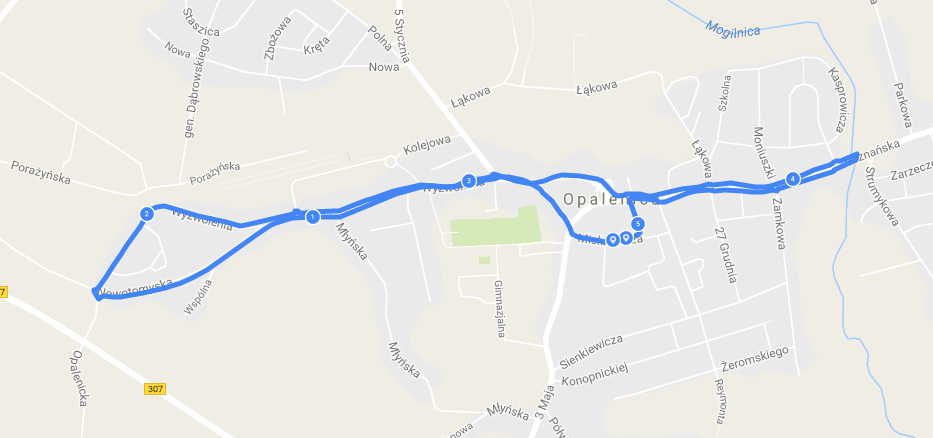 Do zobaczenia na starcie17:0017:00Start 1 pętliStart 1 pętli5:305:30Start 26 pętli17:3017:30Start 2 pętliStart 2 pętli6:006:00Start 27 pętli18:0018:00Start 3 pętliStart 3 pętli6:306:30Start 28 pętli18:3018:30Start 4 pętliStart 4 pętli7:007:00Start 29 pętli19:0019:00Start 5 pętliStart 5 pętli7:307:30Start 30 pętli19:3019:30Start 6 pętliStart 6 pętli8:008:00Start 31 pętli20:0020:00Start 7 pętliStart 7 pętli8:308:30Start 32 pętli20:3020:30Start 8 pętliStart 8 pętli9:009:00Start 33 pętli21:00Start 9 pętliStart 9 pętli9:309:30Start 34 pętliStart 34 pętli21:30Start 10 pętliStart 10 pętli10:0010:00Start 35 pętliStart 35 pętli22:00Start 11pętliStart 11pętli10:3010:30Start 36 pętliStart 36 pętli22:30Start 12 pętliStart 12 pętli11:0011:00Start 37 pętliStart 37 pętli23:00Start 13 pętliStart 13 pętli11:3011:30Start 38 pętliStart 38 pętli23:30Start 14 pętliStart 14 pętli12:0012:00Start 39 pętli + start Nordic walkingStart 39 pętli + start Nordic walking24:00Start 15 pętliStart 15 pętli12:3012:30Start 40 pętliStart 40 pętli0:30Start 16 pętliStart 16 pętli13:0013:00Start 41 pętliStart 41 pętli1:00Start 17 pętliStart 17 pętli13:3013:30Start 42 pętli + start biegu dla dzieciStart 42 pętli + start biegu dla dzieci1:30Start 18 pętliStart 18 pętli14:0014:00Start 43 pętliStart 43 pętli2:00Start 19 pętliStart 19 pętli14:3014:30Start 44 pętliStart 44 pętli2:30Start 20 pętliStart 20 pętli15:0015:00Start 45 pętliStart 45 pętli3:00Start 21 pętliStart 21 pętli15:3015:30Start 46 pętliStart 46 pętli3:30Start 22pętliStart 22pętli16:0016:00Start 47 pętliStart 47 pętli4:00Start 23 pętliStart 23 pętli16:3016:30Start 48 pętliStart 48 pętli4:30Start 24 pętliStart 24 pętli17:0017:00Start 49 pętliStart 49 pętli5:00Start 25 pętliStart 25 pętli17:3017:30Start 50 pętliStart 50 pętli